/08 RM 03678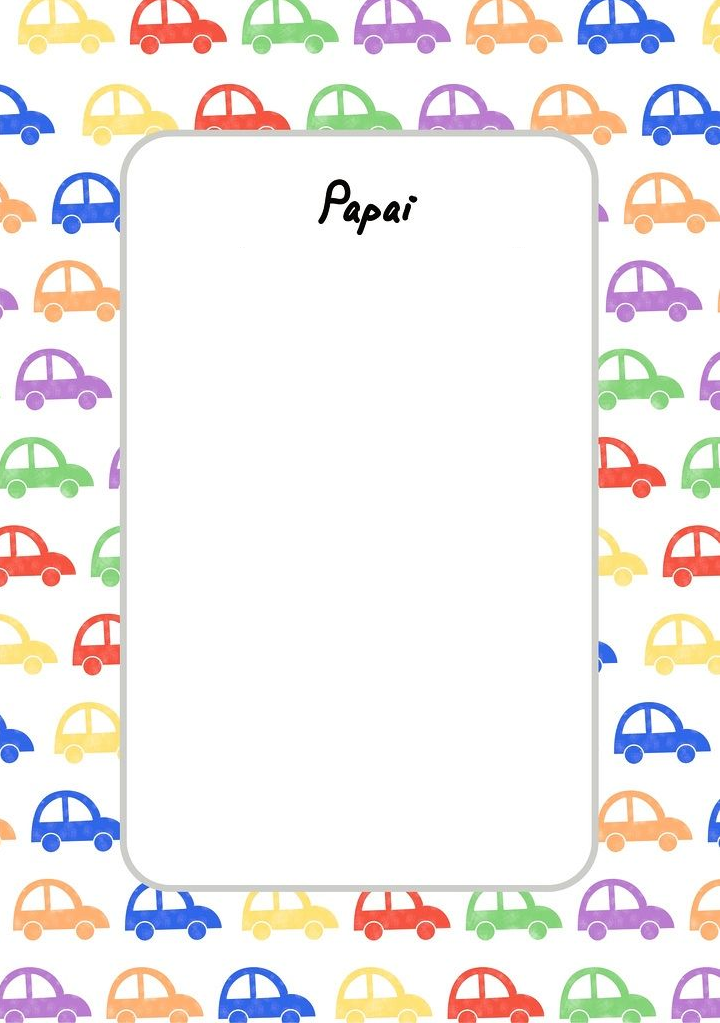 